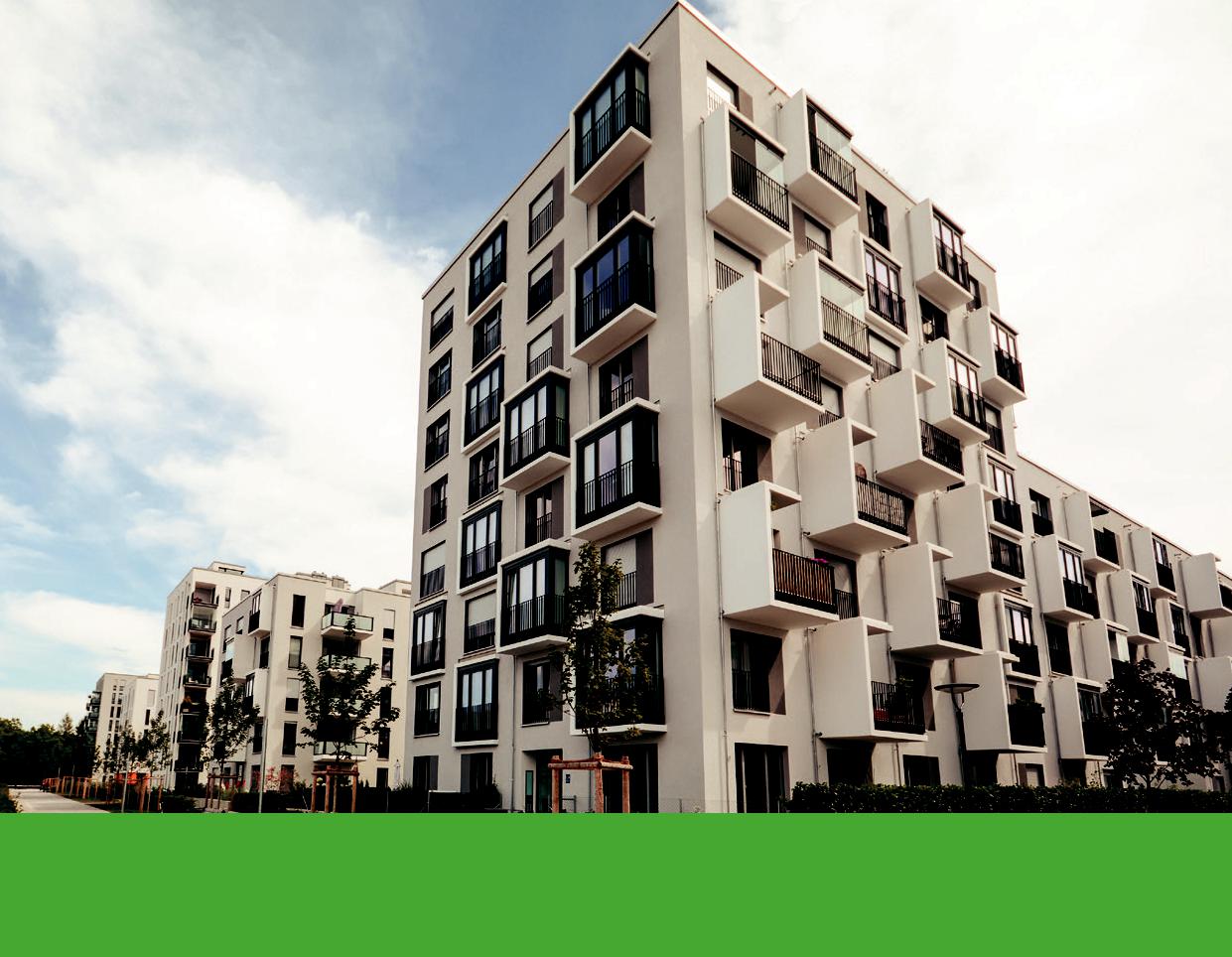 BlancaНовые возможности!При разработке новых продуктов Schneider Electric всегда стремится сделать их максимально удобными и функциональными. Переговорное устройство для домофона, звонок и звонковая кнопка привлекут Вас дизайном, компактными габаритными размерами и простотой установки.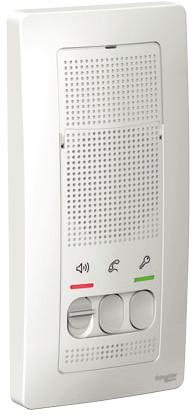 Переговорное устройство для домофонаПроводные звонок извонковая кнопкаЗабудьте о падающей трубке и грубом дизайне! Ультратонкое и простое в управлении устройство с тремя режимами работы (громкий, стандартный, без звука) украсит интерьер Вашей прихожей. Световая индикация сообщит о приходе гостей даже во время работы в беззвучном режиме.Произведите прекрасное впечатление на тех, кто приходит к вам в гости, благодаря изящной кнопке звонка! Современный внешний вид и низкий уровень потребляемой мощности в режиме звучания – это лишь основные преимущества звонка Blanca!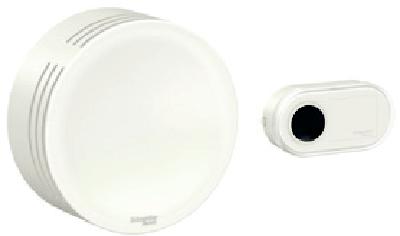 Цвет: Белый 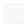 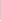 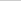 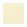 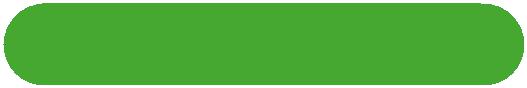 Молочный  Алюминий  Титан  Антрацит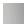 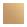 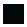 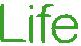 Цвет: Белый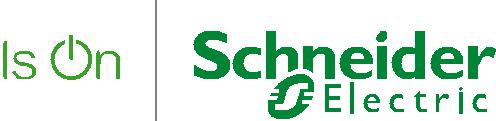 www.schneider-electric.ruBlanca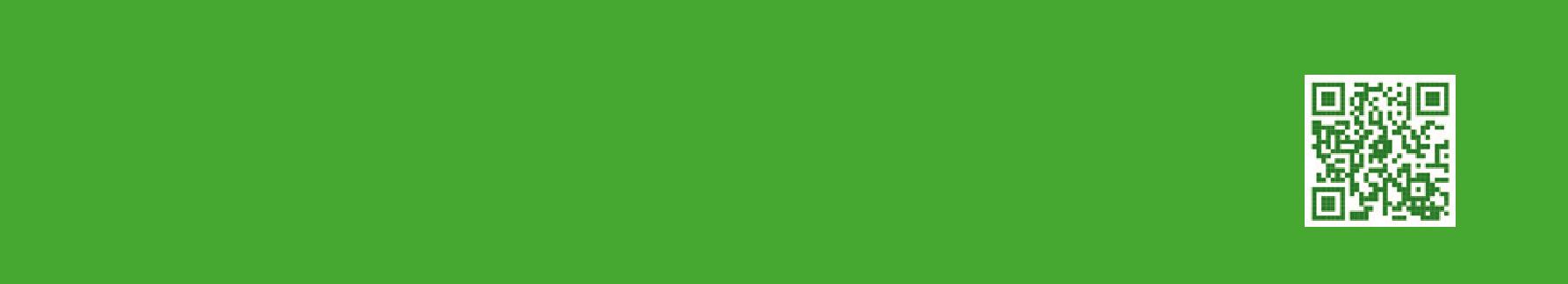 Покоряет с первого взглядаОписаниеПереговорное устройство удобно и интуитивно понятно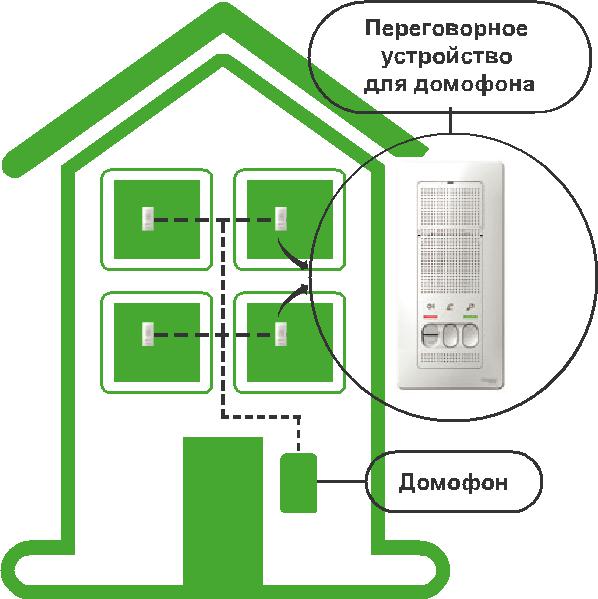 в использовании: управление осуществляется с помощью двух кнопок. Если у вас заняты руки – нет проблем! Устройство работает без трубки. Вы можете выбрать комфортный уровень звука для любой ситуации: громкий, средний или беззвучный. Для Вашего удобства домофон снабжен светодиодной индикацией режимов работы и вызова абонента.Установить – легко! Достаточно подвести слаботочный кабель 24 В и установить три батарейки типа ААА в верхнюю часть устройства. Оповещение о низком заряде элементов питания с целью их замены осуществляется с помощью светового сигнала.Переговорное устройство громкой связи предназначено для установки в помещениях и подключается к 2-проводным координатно-матричным линиям связи систем Visit, Cyfral и Eltis.Звонок удобен в установке благодаря клеммной колодке для быстрого и удобного монтажа проводов сечением 0,5-2,5 мм2 и регулируемым точкам крепления для четкого позиционирования на стене.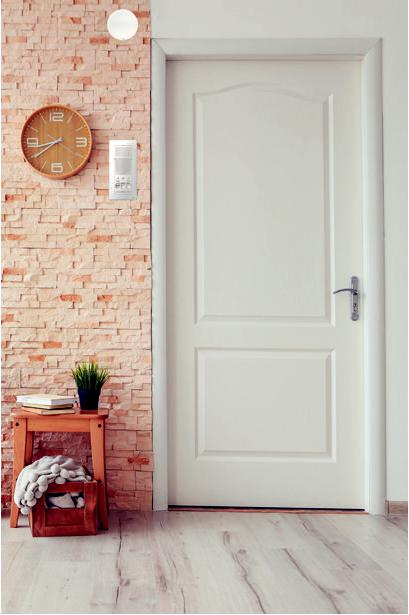 Звонок подойдет для любого интерьера благодаря современному дизайну и компактным размерам.звонке используется электронный тип формирования 2-тонального звукового сигнала.Звонковая кнопка имеет вогнутую форму, удобна и надежна в эксплуатации. Рядом с кнопкой предусмотрено местопрозрачной вставкой для указания номера квартиры или офиса, названия фирмы.Каталожные номера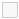 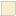 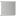 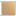 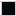 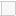 Центр поддержки клиентовОписаниеЦвет№ по каталогуПереговорное устройствобелыйBLNDA000011Переговорное устройствомолочныйBLNDA000012Переговорное устройствоалюминийBLNDA000013Переговорное устройствотитанBLNDA000014Переговорное устройствоантрацитBLNDA000016Кнопка звонковаябелыйBLNKA000011ЗвонокбелыйBLNZA000011Тел.: 8 (800) 200 64 46 (многоканальный)Тел.: (495) 777 99 88, факс: (495) 777 99 94ru.ccc@schneider-electric.comMKP-LF-BLANCADM-18www.schneider electric.comMKP-LF-BLANCADM-18